Role: Schools & Community Liaison 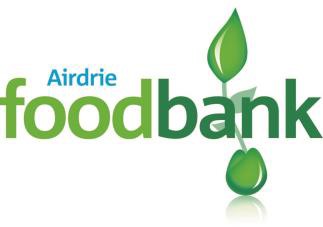 Responsible to: Public Affairs & Funding LeadTime Commitment: Approx. 5 hours per weekKey tasksCreating and maintaining strong links with local primary and secondary schools and educating about the issue of food poverty and the work that the food bank does.Attending events to promote the food bankAssisting Marketing and Fundraising Co-ordinators with events.Visiting other organisations such as businesses, church groups to talk about our work in the community.Supporting national Trussell Trust campaigns and one-off volunteering opportunities in your local area, such as supermarket collectionsAttend monthly Steering Group meeting.Regular reporting to Public Affairs and Funding Lead.About youComfortable speaking to groups of peoplePositive, friendly and enthusiastic about tackling food povertyActive in your community and networks Self-motivated and proactiveBenefits of volunteeringThe opportunity to get out and about at various community events and to strengthen links in your areaImprove your communication skills and learn how to motivate peopleBe on the frontline of tackling food povertyImpact of your roleMaximising donations to the food bankExpanding the reach of the food bankBuilding links within the local communitySupporting national campaigns to end UK hungerSupportYou will be given all the required training and support before starting your role. Important – Due to the nature of this role, the successful applicant will require to complete PVG / Safeguarding application. To apply:For more information please contact David Findlay, email dfindlay@airdrie.foodbank.org.uk or fill in our application form from https://airdrie.foodbank.org.uk/wp-content/uploads/ sites/67/2021/04/Airdrie-Volunteer-Application-Form-GDPR.docx and email to recruitment@airdrie.foodbank.org.ukAirdrie Foodbank is facilitated by Calderbank Parish Church of Scotland : A registered charity in Scotland SC015831. Seeded by the Trussell Trust